STOWARZYSZENIE LOKALNA GRUPA DZIAŁANIA 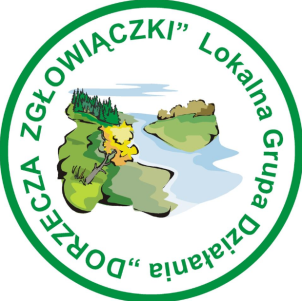 DORZECZA ZGŁOWIĄCZKILISTA ZŁOŻONYCH WNIOSKÓWLp.Nr rejestru wnioskuNr konkursuImię 
i nazwisko/ Nazwa wnioskodawcyTytuł operacjiData przyjęcia wnioskuDokładna godzina zarejestrowania wniosku61/2018/P1/2018Anna Bryn- ZawadzkaPodjęcie oraz prowadzenie nowej działalności gospodarczej pn. EKOZAW Anna Bryn- Zawadzka w zakresie oferowania usług zagospodarowania terenów zieleni oraz sprzedaży peletu opałowego z biomasy na obszarze LSR11.06.20187:3062/2018/P1/2018Patryk  Paweł JankowskiPodjęcie i prowadzenie działalności gospodarczej polegającej na sprzedaży w zakresie środków ochrony roślin, nawozów mineralnych oraz nasion.11.06.201811:3563/2018/P1/2018Dawid MuśkiewiczPodjęcie i prowadzenie działalności gospodarczej poprzez świadczenie usług ogólnobudowlanych.12.06.20187:3064/2018/P1/2018Joanna TuszyńskaUtworzenie oraz prowadzenie nowej działalności gospodarczej pn. Agencja Artystyczna Joanna Tuszyńska na obszarze LSR w zakresie usługi fotograficznej, fotobudki, video, dekoracji światłem, tańca w chmurach podczas imprez okolicznościowych.13.06.20188:3565/2018/P1/2018Marcin ZielińskiUtworzenie i prowadzenie nowej działalności gospodarczej na obszarze LSR z zakresu świadczenia usług naprawy samochodów14.06.20188:0066/2018/P1/2018Robert ŻelazekUtworzenie oraz prowadzenie nowej działalności gospodarczej pn.P.P.U.H Robert Żelazek na obszarze LSR w zakresie remontów , napraw samochodów i konserwacji maszyn.14.06.201815:0067/2018/P1/2018Zbigniew Dariusz KowalecUtworzenie i prowadzenie nowej działalności gospodarczej pn "Gardenia Zbigniew Kowalec" zajmującej się-zakładaniem i pielegnacją ogrodów oraz terenów zielonych na obszarza LSR15.06.201812:5568/2018/P1/2018Paweł Stefan FrankowskiRozpoczęcie działalności gospodarczej polegającej na świadczeniu usług budowlanych z wykorzystaniem podstawowych urządzeń budowlanych na rzecz osób fizycznych i przedsiębiorstw19.06.201811:5069/2018/P1/2018Karolina Maria LewandowskaPodjęcie i prowadzenie działalności gospodarczej w zakresie przygotowania żywności dla odbiorców zewnętrznych ( katering).21.06.20189:1070/2018/P1/2018Ryszard Janusz KapuścińskiPodjęcie i prowadzenie działalności gospodarczej poprzez utworzenie warsztatu samochodowego Auto Naprawa  Ryszard Kapuściński21.06.20189:5871/2018/P1/2018Luiza BarczPodejmowanie i prowadzenie działalności gospodarczej w zakresie świadczenia usług obejmujących naprawę i konserwację maszyn rolniczych.21.06.201812:2572/2018/P1/2018Tomasz PiernikPodjęcie działalności gospodarczej polegającej na remontach i naprawach samochodów.25.06.201810:3073/2018/P1/2018GÓRECKI PIOTRUtworzenie i wyposażenie działalności zw. ze świadczeniem usług fizjoterapeutycznych i odnowy biologicznej przede wszystkim w formie mobilnej25.06.201812:4074/2018/P1/2018PIOTR TOMASZ PAWLAKPodjęcie i utrzymanie działalności gospodarczej polegającej na świadczeniu usług rekreacji konnej i hipoterapii oraz budowa hali przeznaczonej do świadczenia tych usług.26.06.20189:4575/2018/P1/2018Jacek TarkaPodjęcie działalności gospodarczej polegającej na mobilnej diagnostyce samochodów.26.06.201810;2076/2018/P1/2018Martyna SkowrońskaPodjęcie i prowadzenie działalności gospodarczej w celu świadczenia usług mechaniki samochodowej26.06.201811:0077/2018/P1/2018Dominik BogusławskiZałożenie działalności gospodarczej w formie mobilnej myjni parowej oferującej szeroki zakres innowacyjnych i ekologicznych usług na terenie powiatu włocławskiego.26.06.201812:4378/2018/P1/2018Piotr LewandowskiPodjęcie i prowadzenie działalności gospodarczej zajmującej się świadczeniem usług serwisu maszyn i sprzętu rolniczego oraz świadczenia usług spawalniczych z wykorzystaniem innowacyjnych narzędzi26.06.201812:4579/2018/P1/2018Anna Jadwiga Rułka- JabłczyńskaPodjęcie i prowadzenie działalności gospodarczej polegającej na świadczeniu usług w zakresie zagospodarowania terenów zielonych.26.06.201812:5080/2018/P1/2018EMILIA GŁOWACKAUtworzenie i prowadzenie działalności gospodarczej pod nazwą: Cukiernia Karmelova Emilia Głowacka w zakresie produkcji i sprzedaży tortów i ciast na terenie LSR.26.06.201813:0081/2018/P1/2018Kinga  BędziakPodjęcie i prowadzenie działalności gospodarczej w zakresie produkcji szachów26.06.201813:4082/2018P1/2018Albert Krzysztof MieszkowskiPodjęcie i prowadzenie działalności gospodarczej zakresu produkcji grafiki, poligrafi i obróbki cyfrowej.26.06.201814:2383/2018/P1/2018Agnieszka JadczakPodjęcie i prowadzenie działalności gospodarczej w zakresie usług fotograficznych.26.06.201814:3084/2018/P1/2018Hubert ŻelazekUtworzenie oraz prowadzenie nowej działalności gospodarczej pn. "Garden" Hubert Żelazek na obszarze LSR w zakresie zagospodarowania terenów zieleni.26.06.201814:45